Załącznik nr 1 do SWZ – Formularz Szczegółowy OfertyZP.3400-2/1/2022Część numer 1 – Dostawa mebliWartość netto części .......................................Wartość brutto części .....................................Część numer 2 – Wykonanie, montaż i dostawa mebliWartość netto części .......................................Wartość brutto części .....................................Część numer 3 – Dostawa sprzętu AGDWartość netto części .......................................Wartość brutto części .....................................Część numer 4 –Dostawa sprzętu oświetleniowegoWartość netto części .......................................Wartość brutto części .....................................Część numer 5 – Dostawa sceny i elementów scenyWartość netto części .......................................Wartość brutto części .....................................Część numer 6 – Dostawa i montaż monitoringuWartość netto części .......................................Wartość brutto części .....................................Część numer 7– Dostawa nagrzewnicyWartość netto części .......................................Wartość brutto części .....................................Część numer 8 – Dostawa agregatu prądotwórczegoWartość netto części .......................................Wartość brutto części .....................................Część numer 9 – Dostawa systemów wystawienniczychWartość netto części .......................................Wartość brutto części .....................................Lp.PrzedmiotSpecyfikacjaIlośćCena jednostkowa nettoWartość nettoVATWartość brutto1.krzesło ISO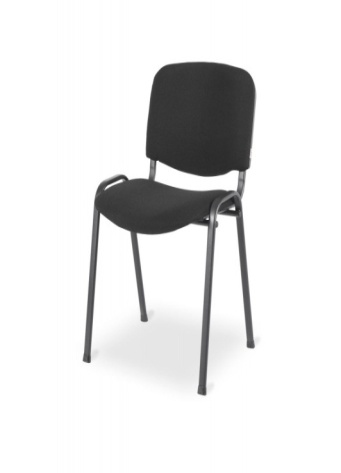 tapicerka: czarna,rama: czarna,profil: stalowy,udźwig: 120 kg i więcej602.Zestaw okrągłych loftowych stolików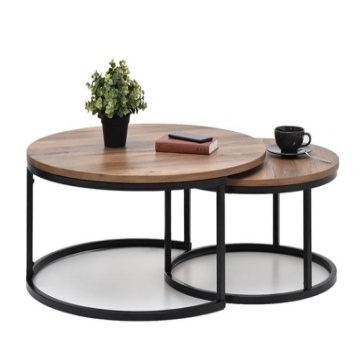 blat – płyta meblowa MDF okleina, kolor orzech,podstawa – stal malowana proszkowo, kolor czarny,wymiary:większy stolikwysokość: 36 cm,średnica: 80 cm,grubość blatu: 1,8 cm.mniejszy stolikwysokość: 32 cm,średnica: 60 cm,grubość blatu: 1,8 cm.23.Sofa dwuosobowa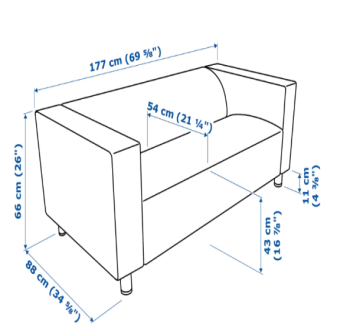 kolor: ciemnoszara,szerokość: 180 cm,głębokość: 88 cm,wysokość: 66 cm,głębokość siedziska: 54 cm,wysokość siedziska: 43 cm.24.Wieszak szatniowy podwójny na kółkach z hamulcem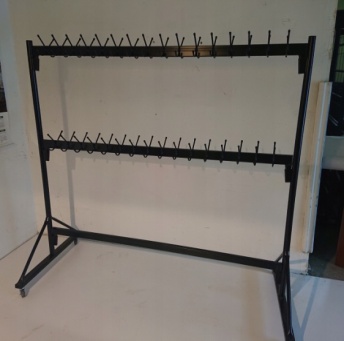 wieszak metalowy, mobilny,podwójne haczyki, zabezpieczone plastikowymi zaślepkami,kółka wyposażone są w hamulec,kolor: czarny,wymiary orientacyjne: długość: 180 cm, wysokość: 175 cm,  głębokość: 80 cm.15.Stoły rozkładane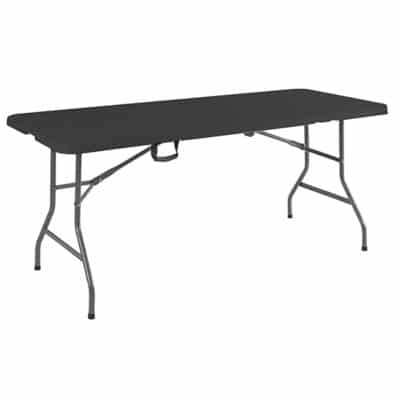 rozmiar ok. 180 cm x 75 cm,kolor: czarny,rozkładany, składany w walizkę,metalowy stelaż5Lp.PrzedmiotSpecyfikacjaIlośćCena jednostkowa nettoWartość nettoVATWartość brutto1.Zabudowa meblowa według indywidualnego zamówienia- Projekt zabudowy uwzględniający parametry wyposażenia:Szafka: 3 szuflady, blumantarotandembox,szerokość 80 cm, kolor biały, Korpus oraz fronty: płyta laminowana szary perłowy, uchwyty krawędziowe malowane proszkowo  Zlewozmywak półtora komorowy z pragranitu z bateriąSzafka z półkami szerokość 40 cm, zawiasy z cichym domykiem Blum,front i korpus: płyta laminowana szary perłowy, uchwyt krawędziowy malowane proszkowo.Szafkazlewowa szerokość 65 cm, zawiasy z cichym domykiem: Blum,front i korpus: płyta laminowana szary perłowy,uchwyt krawędziowy malowane proszkowo.Zabudowa zmywarkiszerokość 60 cm,płyta laminowana szary perłowy, uchwyt krawędziowy malowany proszkowo.Blaty laminowaneDąb Hamiltonwymiary:161,65 cm x 60 cm z wcinką w narożniku128 cm x 60 cm z wcinką w narożniku 208 cm x 30 cm z kątownikamiPółki wiszące2 sztukiszerokość 36 cm płyta Dąb HamiltonSzafka wisząca2 sztukiszerokość 60 cmzawiasy z cichym domykiem : Blumotwieranie : system tip-on korpus oraz front : płyta laminowana Dąb Hamilton1 kompletLp.PrzedmiotSpecyfikacjaIlośćCena jednostkowa nettoWartość nettoVATWartość brutto1.Zmywarkaszerokość: 60 cm, wysokość: 84 lub 85 cm,głębokość: 60 cm,kolor: stalowy/srebrny,zdejmowany blat,ilość programów zmywania: min. 6,pojemność kompletów: min. 13,klasa zmywania: A,klasa suszenia: A.12.Lodówkawysokość: 185,5 cm,pojemność: 370  l,chłodziarka:szerokość 59,5 cm,głębokość 71,2 cm.13.Czajnik elektrycznyelement grzejny,płaska grzałka płytkowa,filtrAntyosadowy,obrotowa podstawa,pojemność min 1,7 l,wskaźnik poziomu wody,wykonanie: stal nierdzewna2Lp.PrzedmiotSpecyfikacjaIlośćCena jednostkowa nettoWartość nettoVATWartość brutto1.Głowa ruchomaZasilanie AC100-240V, 50/60Hz,Gniazdo zasilania IEC wejściowe,Pobór prądu 90 W,Stopień ochrony IP 20,Źródło światła Moduł LED 60 W,Kąt świecenia 15°,Funkcje wbudowane programy, sterowanie DMX, dźwiękiem, master/slave, wbudowany mikrofon,Tarcza kolorów 1 7 kolorów + otwarty,Tarcza gobo 1 5 wymiennych rotacyjnych + open,Pryzmat 3-ścienny statyczny,Fokus 0-100% liniowy regulowany za pomocą sygnału DMX,Dimer 0-100%,Strobo 0 do 20 błyśnięć na sekundę,Ruch Pan540°, Tilt210°,Złącza DMX 3 pinowe,Ilość kanałów DMX 2 tryby do wyboru (5/15 kanałów),Wskaźnik sterowania wyświetlacz LED,Wymiary 195mm x 145 mm x 330 mm,82.Par LEDKolor: czarny,Typ oświetlenia efekt / multiefekt,Paleta barw RGB,Źródło światła 9x1W LED,Kąt świecenia (°) 15° – 45°,Sterowanie automatyczne, ręczne, DMX,Trybypracy auto, sound, master/slave, DMX,Złącza danych DMX 3-pin,Pobór mocy (W) 10 W,W zestawie uchwyt montażowy.93.Wytwornica dymuMoc grzałki: 615 W,Wyjście mgły, maks .: 34 metrów sześciennych na minutę,pojemność: 1,2 l płynu,Czas nagrzewania:2 min,moc :. 230 V ~ (AC), 50 HzWymiary: 280 x 330 x 380 mm,14.Sterownik oświetleniaPowierzchnia kontrolna USB do mniejszych zastosowań i do zastosowań profesjonalnych,10 klawiszy funkcyjnych, 4 enkodery cyfrowe,Przenośna, wytrzymała i lekka konstrukcja,Złącze USB dla ONYX w systemach PC lub jako skrzydło rozszerzające dla wszystkich konsol ONYX,Zintegrowane wyjście DMX z możliwością rozszerzenia do 128 wszechświatów,Urządzenie USB Plug and Play bez zewnętrznego źródła zasilania,Opcja montażu w stojaku.15.KratownicaSzerokość : 290 mmGłębokość : 290 mmDługość : 0,5 - 4,0 mMateriał: Aluminium EN AW-6082 T6Lamelka: 16x2 mmŚrednica rury 51x2 mm66.Haki do montażu kratownicy-Komplet17.Splitter DMXZasilanie: AC88~256V, 50/60H,zBezpiecznik: F1A 250V,Gniazda DMX: 3-pinowe typu XLR,Ilość linii DMX: 2,Ilość kanałów DMX: 8,W zestawie: przewód zasilający PowerCon,Wymiary: 482 x 123 x 44 mm.18.Hak do montażu główTyp produktu: gęsia szyja,Materiał: stal,Kolor: czarny,Gwint: 3/8",Średnica: 15 mm,Długość: 320 mm.99.ListwaListwa 16A3fazy 230V110.KabelDMX 1m1511.KabelDMX 3m1012.KabelDMX 5m1013.listwy - Stairville    Kolor: czarno-srebrny,    Materiał: aluminium,    Wymiary: 37,5 x 11 x 9,5 cm (dł. x szer. x wys.),    Ustawienie gniazd: 45°,    Listwa z 6 gniazdami.1014.Naświetlacz architektonicznyzewnętrznyźródło światła: Diody LED 32x12W RGBWA-UV Full Color, częstotliwość odświeżania diod: 400 Hz bez migotania Kąt wiązki: 25 °, strumień świetlny: 2500 luksów, system kolorów - Źródło LED RGBWA-UV Pełny kolor, liniowy ściemniacz 0-100%,regulowany efekt stroboskopowy,makra kolorów wybierane przez DMX,Sterowanie 8 sektoramiSterowanie i programowanie,Dostępnych 6 konfiguracji DMX: 6/10/11/16/48/96 kanałów Wbudowany bezprzewodowy nadajnik-odbiornik DMX,Niebieski wyświetlacz graficzny LCD, Szkło hartowane z przodu,Pozycjonowanie „podświetlenia” z regulowanym kątem,Stopień ochrony: IP65,3-polowe złącza DMX XLR IP65 IN / OUT,Zasilanie: napięcie wejściowe: AC ~ 100-240 V, 50/60 Hz,zasilacz impulsowy - maksymalna moc: 390 W przy 230 VAC • IP65 Złącza Powercon True ONE IN / OUT,30 metrów okablowania,615.Listwa oświetleniowaźródło światła: 16 sztuk diod LED RGBAW 5w1 o mocy 10W,strumień świetlny: 4681 lm,strumień świetlny przy 2 mw ,luksach: czerwony 1119, zielony 2523, niebieski 497, biały 2737, łącznie 6556,sterowanie: DMX (5/7/9/80 kanałów) automatyczne programy i gradienty kolorów, master/slave,statyczne kolory regulowane za pomocą wyświetlacza,klasa ochrony: IP65,wejście i wyjście DMX: Seetronic XLR 3-pin IP65,wejście i wyjście zasilania: Seetronic Power Twist TR1 IP65, temperatura otoczenia: -20° do + 45°,czarna obudowa wykonana z aluminium,zasilanie: 100 - 240 V AC, 50/60 Hz,pobór mocy: max. 190 W.30 metrów okablowania1616.Reflektor zewnętrzny 7x 10W 4-in-1 LEDs Różne ustawienia kolorów,zaprogramowane pokazy Dimmer 0 - 100% 4 lub 8 kanałów DMX,master/Slave Tryb aktywacji dźwiękiem Wejście/wyjście DMX 3-pin XLR,aluminiowa obudowa Wodoodporny,kolory: RGBW LED: 7x10Wkanały DMX: 4 lub 8 Zasilanie: 100-240VAC / 50-60Hz IP 6530 metrów okablowania2617.DMXDMX dwa wejścia LLT218.LampaŹródło: zimna biała dioda LED,   Pobór mocy: 380 W,Połączenia   3 i 5-pinowe wejście/wyjście DMX, Wejście i wyjście zasilania IP65.1Lp.PrzedmiotSpecyfikacjaIlośćCena jednostkowa nettoWartość nettoVATWartość brutto1.Scena mobilnapodest sceniczny czarny,wymiary 2x1 m,nogi 40 cm.152.Schodyschody sceniczne  konstrukcja aluminiowa,wysokość od 1,00 m do 1,60 m.23.Podestywymiary 1x1m,konstrukcja aluminiowa.104.Podestywymiary 2x1 m,konstrukcja aluminiowa.55.Kotara scenyKotara dwuczęściowa,Kolor czarny,Materiał zabezpieczony p.poż,Wymiar standardowy.1Lp.PrzedmiotSpecyfikacjaIlośćCena jednostkowa nettoWartość nettoVATWartość brutto1.Monitoring i alarmrejestrator - 1 sztuka,2 kamery,1 Dysk 4TB,Switch POE 4+2,zestaw alarmowy: klawiatura sensoryczna, 3 czujniki ruchu, 2 czujniki dymu, sygnalizator zewnętrzny.1Lp.PrzedmiotSpecyfikacjaIlośćCena jednostkowa nettoWartość nettoVATWartość brutto1.Nagrzewnicanagrzewnica olejowa EKO 120-150KW z odprowadzeniem spalin,mobilna na kołach.1Lp.PrzedmiotSpecyfikacjaIlośćCena jednostkowa nettoWartość nettoVATWartość brutto1.Agregat prądotwórczyAgregat prądotwórczy EKO mobilny, na przyczepie, o mocy od 120 do 200 KW.1Lp.PrzedmiotSpecyfikacjaIlośćCena jednostkowa nettoWartość nettoVATWartość brutto1.System wystawienniczy.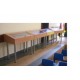 System wystawienniczy do zaaranżowania trzech kondygnacji Krzywej Wieży ,12 gablot z zamknięciem szklanym o wymiarach 800mmx1000mm na 4 aluminiowych nogach.12.System wystawienniczy – szyna galeryjna.System wystawienniczy szyna galeryjna 100cm.5